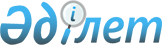 Қазақстан Республикасы Yкiметiнiң 2000 жылғы 12 қыркүйектегі N 1384 және
2002 жылғы 17 сәуiрдегі N 443 қаулыларына толықтырулар енгiзу туралыҚазақстан Республикасы Үкіметінің қаулысы. 2002 жылғы 21 тамыз N 935



      Қазақстан Республикасының Үкiметi қаулы етеді:





      1. Қазақстан Республикасы Үкiметiнiң кейбiр шешiмдерiне мынадай толықтырулар енгiзiлсiн:




      1) "Отандық тауар өндiрушiлердi қолдау шаралары шеңберiнде несиелендiрілетін инвестициялық жобаларды iрiктеу ережесi туралы" Қазақстан Республикасы Үкiметiнiң 2000 жылғы 12 қыркүйектегi N 1384

 қаулысына 

 (Қазақстан Республикасының ПҮКЖ-ы, 2000 ж., N 41, 457-құжат):




      көрсетiлген қаулымен бекiтiлген Отандық тауар өндiрушiлердi қолдау шаралары шеңберiнде несиелендiрiлетiн инвестициялық жобаларды iрiктеу ережесiнде:




      2-тармақ мынадай он бесiншi абзацпен толықтырылсын:




      "- фармацевтика және медицина өнеркәсібі.";




      2) 



Ескерту 2) тармақшасының күші жойылды - ҚР Үкіметінің 2008.12.31. 


 N 1328 


 (2009 жылғы 1 қаңтардан бастап қолданысқа енгізіледі) Қаулысымен.





      2. Осы қаулы қол қойылған күнінен бастап күшіне енеді.




      Қазақстан Республикасының






      Премьер-Министрі



					© 2012. Қазақстан Республикасы Әділет министрлігінің «Қазақстан Республикасының Заңнама және құқықтық ақпарат институты» ШЖҚ РМК
				